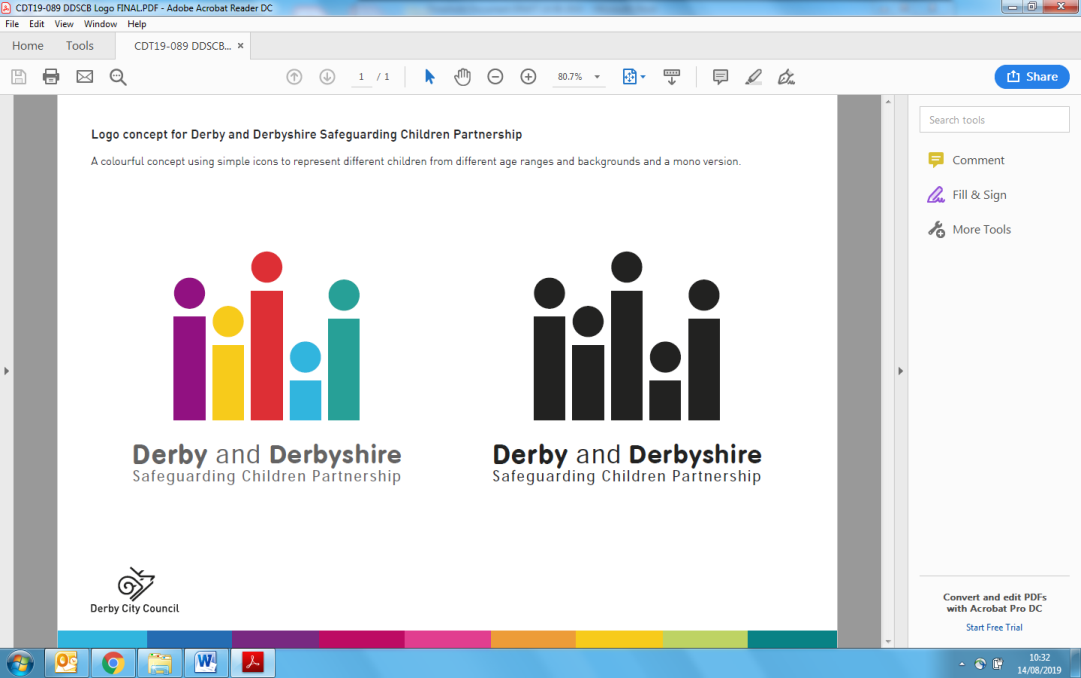 Appendix 2: Escalation & dispute Resolution Template(To be used when concerns are escalated to stage 3 and 4) Name of Referrer: ………………………………………………………………………………………………Agency / Department: …………………………………………………………………………………………Telephone number: ……………………………	Email: …………………………………………………...Signature: …………..…………………………...	Date:  ………………………………………………Derby & Derbyshire Safeguarding Children Partnership Email for Stage 4: ddscp@derby.gov.ukPin No.e.g.(mosaic, liquid logic)Name of Unborn/Child/ Children:Date of Birth:Department & name/position of practitioner escalatingAgency (with which there is a concern) & name of practitioner/position:Escalated to(name & position)Stage 3 or 4Date of escalationEscalated to within partner agency (name & position)Date of escalationBrief description of nature of concern:Outcomes sought:Update from each stage of Escalation: